FORM 6-KSECURITIES AND EXCHANGE COMMISSIONWashington, D.C. 20549Report of Foreign Private IssuerPursuant to Rule 13a-16 underthe Securities Exchange Act of 1934For the month ended July 2015ICON plc(Registrant's name)333-08704(Commission file number)South County Business Park, Leopardstown, Dublin 18, Ireland(Address of principal executive offices)Brendan Brennan, Chief Financial OfficerSouth County Business Park, Leopardstown, Dublin 18, IrelandBrendan.Brennan@iconplc.com00-353-1-291-2000(Name, telephone number, email and/or facsmile number and address of Company contact person)Indicate by check mark whether the registrant files or will file annual reports under cover Form 20-F or Form 40-F.Yes___X___	No_______Indicate by check mark whether the registrant is submitting the Form 6-K in paper as permitted by Regulation S-T Rule 101(b)(1):Yes______	No___X___Indicate by check mark whether the registrant is submitting the Form 6-K in paper as permitted by Regulation S-T Rule 101(b)(7):Yes______	No___X___Indicate by check mark whether the registrant by furnishing the information contained in this Form is also thereby furnishing the information to the Commission pursuant to Rule 12g3-2(b) under the Securities Exchange Act of 1934.Yes_______	No___X___If "Yes" is marked, indicate below the file number assigned to the registrant in connection with Rule 12g3-2(b):82	N/A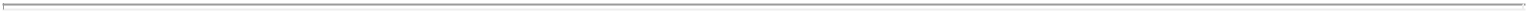 EXHIBIT LISTExhibit	Description99.1	ICON plc Press Release issued July 27, 2015 - ICON Shareholders Vote in Favour of All Resolutions at its Annual General Meeting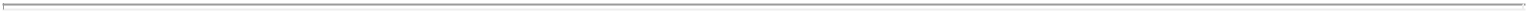 SIGNATURESPursuant to the requirements of the Securities Exchange Act of 1934, the Registrant has duly caused this report to be signed on its behalf by the undersigned thereunto duly authorized.ICON plcExhibit 99.1ICON Shareholders Vote in Favour of All Resolutions at its Annual General MeetingDUBLIN--(BUSINESS WIRE)--July 27, 2015--ICON plc (NASDAQ: ICLR), a global provider of drug development solutions and services to the pharmaceutical, biotechnology and medical device industries, today announced that all resolutions at the Annual General Meeting of the Company (AGM) held on July 24, 2015 (which resolutions had all been recommended by the Board) were all duly passed by shareholders. These resolutions were set out in the Notice of the AGM sent to shareholders dated June 12, 2015 and are available on the ICON plc website.The resolutions were all passed and the final results of proxy voting were: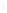 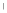 ** Special Resolution. All resolutions are ordinary resolutions unless otherwise stated.This press release contains forward-looking statements. These statements are based on management's current expectations and information currently available, including current economic and industry conditions. These statements are not guarantees of future performance or actual results, and actual results, developments and business decisions may differ from those stated in this press release. The forward-looking statements are subject to future events, risks, uncertainties and other factors that could cause actual results to differ materially from those projected in the statements, including, but not limited to, the ability to enter into new contracts, maintain client relationships, manage the opening of new offices and offering of new services, the integration of new business mergers and acquisitions, as well as economic and global market conditions and other risks and uncertainties detailed from time to time in SEC reports filed by ICON, all of which are difficult to predict and some of which are beyond our control. For these reasons, you should not place undue reliance on these forward-looking statements when making investment decisions. The word "expected" and variations of such words and similar expressions are intended to identify forward-looking statements. Forward-looking statements are only as of the date they are made and we do not undertake any obligation to update publicly any forward-looking statement, either as a result of new information, future events or otherwise. More information about the risks and uncertainties relating to these forward-looking statements may be found in SEC reports filed by ICON, including its Form 20-F, F-1, S-8 and F-3, which are available on the SEC's website at http://www.sec.gov.ICON plc is a global provider of drug development solutions and services to the pharmaceutical, biotechnology and medical device industries. The company specialises in the strategic development, management and analysis of programs that support clinical development - from compound selection to Phase I-IV clinical studies. With headquarters in Dublin, Ireland, ICON currently, operates from 81 locations in 37 countries and has approximately 11,300 employees. Further information is available at www.iconplc.com.ICON/ICLR-FCONTACT:All at ICONInvestor Relations, 1-888-381-7923orBrendan Brennan, + 353 –1-291-2000Chief Financial OfficerorSimon Holmes, + 353 –1-291-2000EVP Investor Relations and Corporate DevelopmentDate:  July 27, 2015/s/ Brendan BrennanBrendan BrennanBrendan BrennanChief Financial OfficerChief Financial OfficerRESOLUTION NUMBERRESOLUTIONTOTAL NUMBER OF VOTESVOTE FORVOTE AGAINSTVOTE WITHHELD1.1To re-elect Mr. Ciaran1.1Murray50,029,98649,567,723247,632214,6311.2To re-elect Dr. Ronan1.2Lambe50,029,98647,186,3112,628,744214,9311.3To re-elect Mr. Declan1.3McKeon50,029,98648,645,7021,169,472214,8122To receive accounts2and reports50,029,98649,641,4053,516385,065To authorise the3fixing of the auditors’3remuneration50,029,98645,084,3104,796,085149,5914**To authorise the4**Company to allotshares50,029,98648,491,4111,379,197159,3785**To disapply5**pre-emption rights50,029,98649,701,576154,711173,699pre-emption rights50,029,98649,701,576154,711173,699To authorise the6**Company to make6**market purchases ofmarket purchases ofshares50,029,98649,004,400149,069876,517To authorise the pricerange at which the7**Company can7**reissue shares itreissue shares itholds as treasuryshares50,029,98649,842,21127,891159,884